		Ajuntament										Piscina Municipal de Llanars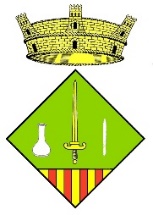 		de LlanarsCONDICIONS D’ACCÉS: ABONATS: És imprescindible presentar l’Abonament de Temporada corresponent a l’any vigent. En cas de No portar l’Abonament s’haurà de pagar l’entrada i l’import no serà retornat. USUARI: estar en possessió de l’entrada corresponent. PREUS 2023L’Abonament és personal e intransferible. És imprescindible presentar-lo i la seva pèrdua implicarà la necessitat de sol·licitar-ne un de nou i abonar la corresponent taxa de re-expedició. En cap cas es retornarà l’import de l’Abonament Durant l'estada a la instal·lació, l’usuari està obligat a acreditar, en tot moment, a requeriment del personal de la instal·lació, la seva identitat i que disposa del títol que l’autoritza per romandre-hi i practicar l’activitat que està portant a terme. Portar l’abonament d’un altre usuari, comportarà la seva anul·lació.L’adquisició de l’entrada o de l’abonament comporta l’acceptació de les condicions establertes per l’ajuntament.CONCEPTESPREUS €ENTRADA  INDIVIDUALENTRADA  INDIVIDUALMenors fins a 6 anys (inclòs)GRATUÏTAA partir de 7 anysDe dilluns a divendres4€ / 2€ (a partir de les 15:00h)Dissabtes, diumenges i festius5€ / 3€ (a partir de les 15:00h)ENTRADA DE GRUPS (20 persones o més)ENTRADA DE GRUPS (20 persones o més)De dilluns a divendres 2,50€ABONAMENTS DE TEMPORADAABONAMENTS DE TEMPORADAMenors fins a 6 anys (inclòs)GRATUÏTDe 7 anys fins 11 anys (inclòs) i Pensionistes25,00€A partir de 12 anys (inclòs)40,00€FAMILIARS (Nens fins a 14 anys inclòs)90,00€      TAXA DE RE-EXPEDICIÓ DE L’ABONAMENT   10,00€ (per tarja)